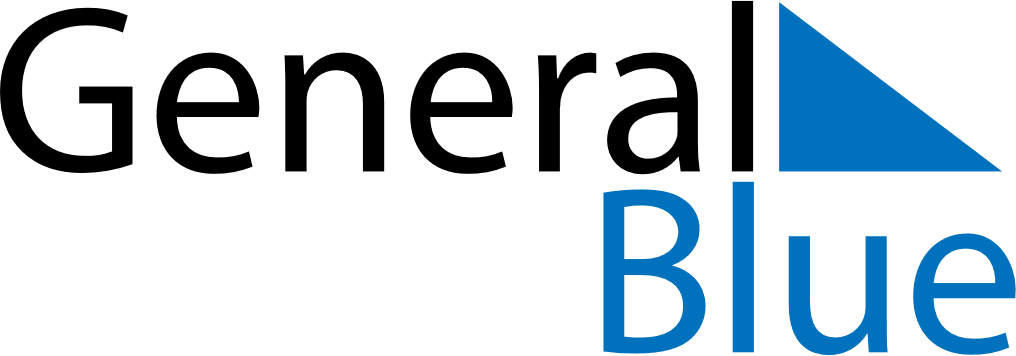 June 2020June 2020June 2020AlbaniaAlbaniaSUNMONTUEWEDTHUFRISAT123456Children’s Day789101112131415161718192021222324252627282930